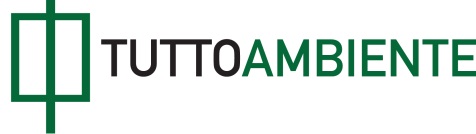 DM 29 novembre 2012Individuazione delle stazioni speciali di misurazione della qualitàdell'aria previste dall'articolo 6, comma 1, e dall'articolo 8, commi6 e 7 del decreto legislativo 13 agosto 2010, n. 155.(GU n. 299 del 24 dicembre 2012)--------------------------------------Art. 1 Oggetto 1. Il presente decreto individua le stazioni speciali di misurazione della qualità dell'aria previste dall'articolo 6, comma 1, e dall'articolo 8, commi 6 e 7, del decreto legislativo 13 agosto2010, n. 155. 2. Con successivo decreto si provvede alla applicazione delle ulteriori disposizioni richieste dall'articolo 6 e dell'articolo 8, commi 6 e 7, del decreto legislativo n. 155/2010, alla specifica deiformati da utilizzare per la comunicazione prevista dall'articolo 19, comma 1, lettera d) ed e) dello stesso decreto ed alla fissazione della data di avvio delle attività. Art. 2 Stazioni di fondo in siti rurali per la misurazione della concentrazione di massa totale e per speciazione chimica del PM2.5 1. Operano come stazioni di misurazione previste dall'articolo 6, comma 1, lettera a), del decreto legislativo n. 155/2010 le seguenti stazioni: Art. 3 Stazioni di misurazione per la verifica della costanza dei rapporti tra il benzo(a)pirene e gli altri ipa di rilevanza tossicologica 1.Operano come stazioni di misurazione previste dall'articolo 6, comma 1, lettera b), del decreto legislativo n. 155/2010 le seguenti stazioni: 2. Opera inoltre come stazione di misurazione prevista dall'articolo 6, comma 1, lettera b), del decreto legislativo n. 155/2010, la seguente stazione: 3. In sede di prima applicazione la stazione di cui al comma 2 opererà per un periodo di tre anni. La prosecuzione dell'attività oltre il periodo sopra indicato sarà disciplinata da singoli accorditra il Ministero dell'Ambiente e della tutela del territorio e del mare e l'Istituto Superiore di Sanità. Art. 4 Stazioni per la misurazione indicativa delle concentrazioni di arsenico, cadmio, nichel, mercurio, benzo(a)pirene ed altri ipa di rilevanza tossicologica e per la misurazione indicativa della relativa deposizione totale 1. Operano come stazioni di misurazione previste dall'articolo 6, comma 1, lettera c), del decreto legislativo n. 155/2010, in relazione all'arsenico, al cadmio, al nichel, al benzo(a)pirene ed agli altri ipa di rilevanza tossicologica, le seguenti stazioni: 2. Opera come stazione di misurazione prevista dall'articolo 6, comma 1, lettera c), del decreto legislativo n. 155/2010, in relazione alle concentrazioni del mercurio gassoso totale, alladeposizione totale del mercurio e alla misura del mercurio bivalente particolato e gassoso la seguente stazione: 3. In sede di prima applicazione la stazione di cui al comma 2 opererà per un periodo di tre anni. La prosecuzione dell'attività oltre il periodo sopra indicato sarà disciplinata da singoli accorditra il Ministero dell'Ambiente e della tutela del territorio e del mare e il CNR, Istituto Inquinamento Atmosferico. Art. 5Stazioni per la misurazione della concentrazione di massa totale e per speciazione chimica del PM10 e del PM2.5 su base annuale 1. Operano come stazioni di misurazione previste dall'articolo 6, comma 1, lettera d), del decreto legislativo n. 155/2010 le seguenti stazioni: 2. Opera inoltre come stazione di misurazione prevista dall'articolo 6, comma 1, lettera d), del decreto legislativo n. 155/2010, la seguente stazione: 3. In sede di prima applicazione la stazione di cui al comma 2 opererà per un periodo di tre anni. La prosecuzione dell'attività oltre il periodo sopra indicato sarà disciplinata da singoli accordi tra il Ministero dell'Ambiente e della tutela del territorio e del mare e l'Istituto Superiore di Sanità. Art. 6 Stazioni di fondo i siti rurali per la misurazione dell'ozono 1. Operano come stazioni di misurazione previste dall'articolo 8, comma 6, del decreto legislativo n. 155/2010 le seguenti stazioni: Art. 7 Stazioni di misurazione dei precursori dell'ozono 1. Operano come stazioni di misurazione previste dall'articolo 8, comma 7, del decreto legislativo n. 155/2010 le seguenti stazioni: RegioneProvinciaComuneDenominazioneClassificazioneLombardiaMantovaSchivenogliaSchivenogliaStazione di fondo in sito ruraleMarcheAscoli PicenoRipatransoneRipatransoneStazione di fondo in sito ruralePugliaLecceLecceSanta Maria CerrateStazione di fondo in sito ruraleRegioneProvinciaComuneDenominazioneClassificazioneFriuli Venezia GiuliaPordenonePordenonePordenone centroStazione di traffico in area urbanaLombardiaMilanoMilanoMilano Pascal - Città StudiStazione di fondo in sito urbanoLombardiaMilanoMilanoMilano SenatoStazione di traffico in area urbanaLombardiaSondrioSondrioCentro, v. ParibelliStazione di fondo in sito urbanoVenetoPadovaPadovaPD-MandriaStazione di fondo in sito urbanoToscanaFirenzeFirenzeFI - BassiStazione di fondo in sito urbanoLazioRomaRomaVilla AdaStazione di fondo in sito urbanoPugliaTarantoTarantoTaranto via MachiavelliStazione industriale in sito urbanoCalabriaCosenzaCosenzaCittà dei RagazziStazione di fondo in sito urbanoRegioneProvinciaComuneDenominazioneClassificazioneLazioRomaRomaStazione dell’ISS, viale Regina ElenaStazione di traffico in area urbanaRegioneProvinciaComuneDenominazioneClassificazioneLombardiaMantovaSchivenogliaSchivenogliaStazione di fondo in sito ruraleMarcheAscoli PicenoRipatransoneRipatransoneStazione di fondo in sito ruralePugliaFoggiaMonte Sant’AngeloMonte Sant’Angelo (Foggia)Stazione di fondo in sito ruraleRegioneProvinciaComuneDenominazioneClassificazioneLazioRomaMontelibrettiStazione Emep dell’IIA del CnrStazione di fondo in sito suburbanoRegioneProvinciaComuneDenominazioneClassificazioneLombardiaMilanoMilanoMilano Pascal - Città StudiStazione di fondo in sito urbanoFriuli Venezia GiuliaUdineUdineVia CairoliStazione di fondo in sito urbanoVenetoPadovaPadovaMandriaStazione di fondo in sito urbanoToscanaFirenzeFirenzeVia Ugo BassiStazione di fondo in sito urbanoPugliaTarantoTarantoTaranto Via MachiavelliStazione industriale in sito urbanoCalabriaCosenzaCosenzaCittà dei RagazziStazione di fondo in sito urbanoRegioneProvinciaComuneDenominazioneClassificazioneLazioRomaRomaStazione dell’Iss, viale Regina ElenaStazione di traffico in area urbanaRegione/Provincia autonomaProvinciaComuneDenominazioneClassificazioneTrentoTrentoMezzolombardoPiana RotalianaStazione di fondo in sito ruralePiemonteAlessandriaDerniceDernice - CostaStazione di fondo in sito ruraleLombardiaMantovaSchivenogliaSchivenogliaStazione di fondo in sito ruraleEmilia-RomagnaBolognaMolinellaSan Pietro CapofiumeStazione di fondo in sito ruraleLazioRomaRomaCastel di GuidoStazione di fondo in sito ruraleToscanaArezzoChitignanoAR- Casa - StabbiStazione di fondo in sito ruraleMoliseCampo- bassoGuardiaregiaGuardiaregiaStazione di fondo in sito ruralePugliaFoggiaMonte Sant’AngeloMonte Sant’AngeloStazione di fondo in sito ruraleSardegnaCagliariSeuloCENSE0Stazione di fondo in sito ruraleRegioneProvinciaComuneDenominazioneClassificazioneEmilia-RomagnaBolognaMolinellaSan Pietro CapofiumeStazione di fondo in sito ruraleMarcheMacerataMacerataMacerata Collevario - via VergaStazione di fondo in sito urbanoSardegnaCagliariMonserratoCENMO1Stazione di fondo in sito urbanoVenetoPadovaPadovaPD-MandriaStazione di fondo in sito urbano